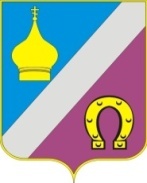 Администрация Николаевского сельского поселенияНеклиновского района Ростовской областиПОСТАНОВЛЕНИЕ                   29.12. 2017г.            		             		                    № 418	В соответствии с постановлением Администрации Николаевского сельского поселения от 19.08.2013 года № 50 «Об утверждении Порядка разработки, реализации и оценки эффективности  муниципальных программ Николаевского сельского поселения», распоряжение администрации Николаевского сельского поселения № 41/2 от 19.08.2013г. «Об утверждении методических рекомендаций разработки и реализации муниципальных программ Николаевского сельского поселения» постановляю:Внести изменение в муниципальную программу «Безопасное село», изложить в новой редакции согласно приложению.Наименование программы изложить в новой редакции согласно приложения 1.3.	Настоящее постановление вступает в силу с момента его
официального опубликования (обнародования).4.	Контроль за исполнением настоящего постановления оставляю за собой.Глава Администрации Николаевскогосельского поселения	         		                                                   Е.П. Ковалева		Приложение 1Муниципальная программаНиколаевского сельского поселения
"Обеспечение общественного порядка и противодействие преступности"
Глава Администрации Николаевского сельского поселения_______________ Е.П. КовалеваНепосредственный исполнитель:Администрация Николаевского сельского поселения                                                                                                                 Соисполнитель:                                                                                                             МБУК «Николаевский Дом                                   Культуры»МУНИЦИПАЛЬНАЯ ПРОГРАММАНиколаевского сельского поселения«Обеспечение общественного порядка и противодействия преступности»ПАСПОРТмуниципальной программы Николаевского сельского поселения«Обеспечение общественного порядка и противодействия преступности»Программа «Раздел I. Общая характеристика текущего состояния в сфере обеспечения общественного порядка и противодействия преступности муниципальной программы «Обеспечение общественного порядка и противодействие преступности»В целях формирования на территории Николаевского сельского поселения  эффективной многоуровневой системы профилактики антитеррористической и экстремистской деятельности возникла необходимость разработки и принятия муниципальной программы "Обеспечение общественного порядка и противодействие преступности", которая позволит реализовать комплекс адекватных мер по локализации причин и условий, способствующих совершенствованию системы безопасности, воздействию на граждан в направлении формирования их законопослушного поведения и правового воспитания.Меры, заложенные в Программе, направлены на изменение данной ситуации. Сложившееся положение требует разработки и реализации долгосрочных мер, направленных на решение задач повышения защищенности населения села, которые на современном этапе являются одними из наиболее приоритетных. При этом проблемы безопасности населения в селе должны решаться программными методами.Анализ текущего состояния в сфере обеспечения общественного порядка и противодействия преступности фиксирует, что в Николаевском сельском поселении ведется целенаправленная работа по повышению безопасности граждан.Значительные усилия предпринимаются по снижению уровня преступности, предупреждению террористической деятельности, проявлений различных форм экстремизма, социальных конфликтов и других правонарушений. Деятельность правоохранительных органов и Администрации Николаевского сельского поселения позволила стабилизировать уровень безопасности населения в целом.Невыполнение или неэффективное выполнение муниципальной программы возможно в случае проявлении внешних рисков.Основными внешними рисками являются: издание новых нормативных правовых актов, организационные, финансово-экономические и ресурсные, социально-экономические, природно-техногенные.Минимизировать возможные отклонения в выполнении программных мероприятий и исключить негативные последствия позволят: осуществление рационального управления реализацией муниципальной программы, своевременное внесение изменений в программу, взвешенный подход при принятии решений о корректировке нормативных правовых актов, действующих в сфере реализации муниципальной программы.К рискам, не поддающимся управлению, относятся, в первую очередь, различные форс-мажорные обстоятельства.Раздел II. Цели, задачи и показатели (индикаторы) основные ожидаемые конечные результаты сроки и этапы реализации муниципальной программыОсновной целью Программы является формирование эффективной, многоуровневой системы профилактики противоправной, антитеррористической и экстремистской деятельности на территории Николаевского сельского поселения. Для достижения поставленной цели реализация мероприятий Программы будет направлена на решение следующих основных задач:- дополнительное усиление мер по обеспечению занятости несовершеннолетних в свободное время в целях недопущения безнадзорности и профилактики правонарушений несовершеннолетних;- совершенствование профилактики преступлений и иных правонарушений среди молодежи;- создание благоприятной и максимально безопасной для населения обстановки в жилом секторе, на улицах и в других общественных местах;- снижение возможности возникновения чрезвычайных ситуаций природного, техногенного, экологического и санитарно-эпидемиологического характера;- предупреждение проявлений экстремизма, ксенофобии, политического и религиозного сепаратизма, этнической нетерпимости;- проведение мониторинга деятельности неформальных молодежных объединений, подготовка рекомендаций и принятие мер по предупреждению вовлечения молодежи в неформальные молодежные объединения экстремистской направленности;- осуществления контроля за обстановкой в местах проведения досуга молодежи с целью своевременного реагирования на факты проявления социальной, национальной и религиозной розни;- проведение мероприятий, направленных на недопущение экстремистских проявлений в период проведения культурно-массовых и общественно-политических мероприятий.Задачи муниципальной программы:Повышение эффективности обеспечения общественной безопасности, создание условий для благоприятной и максимально безопасной для населения обстановки;Воспитание гражданской ответственности и толерантности, противодействие любым проявлениям экстремизма и ксенофобии;Оптимизация функционирования системы противодействия коррупционным проявлениям.Основными показателями реализации  муниципальной программы являются:Показатель «снижение доли граждан, опрошенных в ходе мониторинга общественного мнения, которые лично сталкивались за последний год с проявлениями коррупции в Николаевском сельском поселении, характеризует уровень коррупционной составляющей в жизни общества. Коррупция как социальный процесс носит латентный (скрытый) характер, поэтому объективно оценить ее уровень без серьезных и масштабных социологических исследований и антикоррупционного мониторинга практически невозможно. Уменьшение показателя свидетельствует о положительной динамике деятельности по данному направлению.Реализация муниципальной программы в силу ее специфики и ярко выраженного социально-профилактического характера окажет значительное влияние на стабильность общества, качество жизни населения, демографические показатели на протяжении длительного времени, состояние защищенности граждан и общества от преступных посягательств, а также обеспечит дальнейшее совершенствование форм и методов организации профилактики правонарушений.Выполнение профилактических мероприятий муниципальной программы обеспечит формирование позитивных моральных и нравственных ценностей, определяющих отрицательное отношение к потреблению наркотических средств, выбор здорового образа жизни подростками и молодежью, позволят сократить количество граждан, лично сталкивающихся с коррупцией и удовлетворенных информационной открытостью органов местного самоуправления, обеспечит формирование позитивных моральных и нравственных ценностей, определяющих отрицательное отношение к проявлениям экстремизма и терроризма, и позволит обеспечить техническую защиту объектов социальной сферы.Экономическим эффектом реализации муниципальной программы является минимизация ущерба, наносимого жизни и здоровью граждан, преступной и иной противоправной деятельностью. Учитывая, что основной экономический эффект достигается за счет профилактической деятельности, оценить его в стоимостном выражении не представляет возможным. Тем не менее, очевидно, что реализация мероприятий муниципальной программы фактически является необходимым условием для нормального функционирования государственной системы, в том числе всей социально-экономической сферы.Раздел III. Обоснование выделение подпрограмм муниципальной программы, обобщенная характеристика основных мероприятийВ настоящее время в рамках муниципальной программы ведомственные целевые программы не реализуются.В состав муниципальной программы входят подпрограммы: «Противодействие правонарушений в Николаевском сельском поселении», которая позволит обеспечить защиту прав и свобод человека и гражданина, общественный порядок и безопасность, охрану собственности и повышение эффективности в борьбе с преступностью. «Профилактика экстремизма и терроризма в Николаевском сельском поселении», которая позволит обеспечить подавляющее большинство учреждений социальной сферы системы технической защиты. «Противодействие коррупции в Николаевском сельском поселении» которая позволит оптимизировать функционировать функционирование системы противодействия проявлениям.Каждая из указанных подпрограмм выделена исходя из масштаба и сложности, решаемых в ее рамках задач муниципальной программы и является в достаточной степени самостоятельным комплексом взаимоувязанных по целям, срокам и ресурсам мероприятий. Решаемые подпрограммами задачи и проводимые в их рамках мероприятия являются специфическими для каждой подпрограммы и не могут быть полностью объединены в единый комплекс.Задачи, решаемые в рамках подпрограммы «Профилактика экстремизма и терроризма в Николаевском сельском поселении», связаны с предупреждением террористических и экстремистских проявлений, межэтнических конфликтов на территории поселения. Проводятся мероприятия направленные на:Усиление антитеррористической защищенности объектов социального обслуживания населения, культуры с массовым пребыванием граждан;Привлечение граждан, негосударственных структур и общественных объединений к участию в профилактике экстремизма и терроризма;Проведение воспитательной, пропагандисткой работы с населением Николаевского сельского поселения, направленной на предупреждение террористической и экстремисткой деятельности, повышение бдительности.В состав муниципальной программы входит также подпрограмма «Противодействие коррупции в Николаевском сельском поселении», которая позволит снизить количество граждан, лично сталкивающихся с проявлениями коррупции.Внедрение антикоррупционных механизмов в рамках осуществления кадровой политики. Обеспечение соблюдения главными распорядителями, получателями средств местного бюджета и другими участника бюджетного процесса принципа результативности и эффективности использования бюджетных средств. Обеспечение прозрачности деятельности органов местного самоуправления Николаевского сельского поселения.Раздел IV. Информация по ресурсному обеспечению муниципальной программы. Финансирование муниципальной программы осуществляется за счет средств бюджета Николаевского сельского поселения в объемах, предусмотренных  муниципальной программой и утвержденных Решением Собрания депутатов Николаевского сельского поселения о бюджете на очередной финансовый год и плановый период.Ресурсное обеспечение Программы осуществляется за счет средств:- местного бюджета Николаевского сельского поселения  в размере 90,1 тыс. рублей, в том числе по годам:-         2015 год –   12,0 тыс. руб.;-         2016 год –   16,1 тыс. руб.;-         2017 год –   18,8 тыс. руб.;-         2018 год –   14,4 тыс.руб.;-         2019 год –   14,4 тыс.руб.;-         2020 год –   14,4 тыс.руб.;Раздел V. Методика оценки эффективности муниципальной программы        Оценка эффективности выполнения муниципальной программы проводится для обеспечения ответственного исполнителя, иных заинтересованных лиц. Результаты оценки эффективности используются для корректировки плана реализации , а также предложений по внесению в установленном порядке корректив непосредственно в муниципальную программу.       Периодичность оценки эффективности выполнения муниципальной программы определяется периодичность сбора информации в ходе проведения мониторинга достижения показателей, выполнения мероприятий муниципальной программы, поступления и расходования предусмотренных по муниципальной программе финансовых средств.      Эффективность выполнения муниципальной программы оценивается по трем критериям:     Степень достижения целей и решения задач подпрограмм и муниципальной программы в целом;     Степень соответствия запланированному уровню затрат и эффективности использования средств соответствующего бюджета;     Степень реализации основных мероприятий муниципальной программы.      Степень достижения запланированных результатов реализации муниципальной программы в отчетном году оценивается по формализованной методике путем введения интегральных показателей, отражающих результаты сопоставления фактически достигнутых значений показателей муниципальной программы и подпрограмм с их плановыми значениями.     Для оценки эффективности реализации муниципальной программы используются целевые показатели по направлениям, которые отражают выполнение ее мероприятий.      Степень достижения запланированного значения показателя муниципальной программы (подпрограммы) оценивается показателем результативности (P), определяемым следующим образом.      Если фактическое значение показателя равно плановому (отклонение составляет не более 1% от запланированного значения показателя), то Р =1,0      Учитывая специфику области реализации муниципальной программы и множества факторов, влияющих на уровень достижения показателей, большинство  из которых находится вне сферы регулирования участников муниципальной программы, перевыполнение запланированных показателей не может рассматриваться как следствие некорректного планирования и оценивается более высоко, чем выполнение. В этой связи если фактическое значение показателя лучше планового, то Р=1,1       Если факт значение показателя хуже планового, отсутствует положительная динамика показателя по отношению к значению предыдущего года, но отклонение составляет не более 10 процентов от запланированного значения показателя, то Р=0,6.       Если фактическое значение показателя хуже планового, но имеется положительная динамика показателя по отношению к значению предыдущего года, то Р=0,9.      Если фактическое значение показателя хуже планового, отсутствует положительная динамика показателя по отношению к значению предыдущего года и отклонение составляет более 10% от запланированного значения, то Р=0,4. Если фактическое значение хуже планового, но имеется положительная динамика показателя по отношению к значению предыдущего года, то Р=0,6.Интегральный показатель результативности выполнения муниципальной программы рассчитывается по формуле: И = (Р+i)/N.  Где N – количество показателей, i- порядковый номер показателя. Результативность муниципальной программы оценивается: как высокая, если И >0.9; как удовлетворительная, если 0,9 >=И >=0.7. как неудовлетворительная, если И < 0,7. Данная информация является результатом расчета, а не отражением итогового состояния. Степень достижения запланированного уровня затрат оценивается путем сопоставления фактически произведенных затрат на реализацию муниципальной программы (подпрограммы) в отчетном году с их плановыми значениями.По итогам оценки делается вывод о признании организации распределения и расходования бюджетных средств, предусмотренных на реализацию муниципальной программы:Эффективной;В целом эффективной;Неэффективной. При оценке исполнения плана по реализации муниципальной программы проводится сравнение:Фактических сроков реализации мероприятий плана с запланированными;Фактически полученных результатов с ожидаемыми.При реализации в установленные сроки не менее 90% запланированных мероприятий и получении не менее 90% ожидаемых результатов степень исполнения признается высокой. Степень исполнения плана считается удовлетворительной в случае исполнения в установленные сроки не менее 75% запланированных мероприятий и получении не менее 75% ожидаемых результатов. При более низких показателях исполнения плана по реализации муниципальной программы,  данной работе дается неудовлетворенная оценка.                                                   ПОДПРОГРАММА  № 1Николаевского сельского поселения           «Противодействие правонарушений в Николаевском сельском поселении»ПАСПОРТподпрограммы Николаевского сельского поселения«Противодействие правонарушений в Николаевском сельском поселении» Программы «Обеспечение общественного порядка и противодействие преступности»                                                          Подпрограмма «Раздел I. Характеристика сферы реализации подпрограммы муниципальной программыАнализ текущего состояния в сфере противодействия правонарушений в Николаевском сельском поселении фиксирует сохранение тенденции проявления правонарушений. Социологические опросы показывают, что результаты противодействия правонарушений становятся все более заметными населению. Правонарушения как  социальный процесс носит латентный (скрытый) характер, поэтому объективно оценить ее уровень без серьезных и масштабных социологических исследований невозможно.В долгосрочной перспективе, при условии улучшении социально-экономической ситуации, активизации правоохранительной деятельности, проведения Администрацией Николаевского сельского поселения  эффективной политики, направленной на предупреждение правонарушений, с привлечением к ее реализации общественности, предположительно будет уменьшаться или стабилизируется количество тяжких и особо тяжких преступлений.Особыми проблемами сферы реализации подпрограммы являются:Недостаточные мотивационные и стимулирующие механизмы в сфере реализации муниципальной профилактической деятельности;Невыполнение или неэффективное выполнение подпрограмм возможно в случае реализации внешних рисков.К основным внешним рискам относятся: нормативно-правовые, финансово-экономические, социально-экономические и организационные.Минимизировать возможные отклонения в выполнении программных мероприятий и исключить негативные последствия позволит осуществление рационального управления реализацией подпрограммы, своевременное внесение изменений в подпрограмму, взвешенный подход при принятии решений о корректировке нормативных правовых актов, действующих в сфере реализации подпрограммы.Раздел II. Цели, задачи  и показатели, основные ожидаемые конечные результаты, сроки и этапы реализации подпрограммы муниципальной программыОсновной целью подпрограммы является Совершенствование единой многоуровневой системы профилактики правонарушений, обеспечивающей защиту прав и свобод человека и гражданина, общественный порядок и безопасность, охрану собственности и повышение эффективности в борьбе с преступностью.      Задачи подпрограммы: дополнительное усиление мер по обеспечению занятости несовершеннолетних в свободное время в целях недопущения безнадзорности и профилактики правонарушений несовершеннолетних;Совершенствование профилактики преступлений и иных правонарушений среди молодежи;      Воссоздание системы социальной профилактики правонарушений, направленной, прежде всего, на активизацию борьбы с пьянством, алкоголизмом, наркоманией, преступностью, безнадзорностью, беспризорностью несовершеннолетних,  незаконной миграцией;     Стабилизация и создание предпосылок для снижения уровня преступности на улицах и в других общественных местах;Раздел III. Характеристика основных мероприятий подпрограммы     Для достижения поставленной цели и решения задач подпрограммы необходимо реализовать комплекс мероприятий, основными из которых являются:Совершенствование правового регулирования в сфере противодействия правонарушений;Оптимизация функционирования системы противодействия правонарушений;Мероприятия по просвещению, обучению и воспитанию по вопросам противодействия правонарушений;Раздел IV. Информация по ресурсному обеспечению подпрограммыФинансирование подпрограммы осуществляется за счет средств бюджета Николаевского сельского поселения в объемах, предусмотренных  муниципальной программой и утвержденных Решением Собрания депутатов Николаевского сельского поселения о бюджете на очередной финансовый год и плановый период.Ресурсное обеспечение подпрограммы осуществляется за счет средств:- местного бюджета Николаевского сельского поселения  в размере 90,1 тыс. рублей, в том числе по годам:-         2015 год –   12,0 тыс. руб.;-         2016 год –   16,1 тыс. руб.;-         2017 год –   18,8 тыс. руб.;-         2018 год –   14,4 тыс.руб.;-         2019 год –   14,4 тыс.руб.;-         2020 год –   14,4 тыс.руб.;                                                   ПОДПРОГРАММА  № 2Николаевского сельского поселения«Профилактика экстремизма и терроризма  в Николаевском сельском поселении»ПАСПОРТподпрограммы Николаевского сельского поселения«Профилактика экстремизма и терроризма  в Николаевском сельском поселении» Муниципальной программы «Обеспечение общественного порядка и противодействие преступности»Раздел I. Характеристика сферы реализации подпрограммы муниципальной программы       Учитывая поступающую в правоохранительные органы информацию о планировании террористических акций в различных городах страны, в том числе и на территории поселения, терроризм все больше приобретает характер реальной угрозы для безопасности жителей Николаевского сельского поселения. Деятельность террористов организуется по принципу нанесения точечных ударов по жизненно важным объектам и местам со значительным скоплением людей на всей территории России.      На ситуацию в области существенное влияние оказывают ее географическое положение, многонациональный состав населения, значительная протяженность границы РФ с Украиной.   Анализ текущего состояния сферы реализации подпрограммы фиксирует, что в Николаевском сельском поселении ведется целенаправленная работа профилактических мер антитеррористической и антиэкстремистской направленности, предупреждению террористических и экстремистских проявлений на территории области, укреплению межнационального согласия, достижению взаимопонимания и взаимного уважения в вопросах межэтнического и межкультурного сотрудничества.     В долгосрочной перспективе, при условии улучшения социально-экономической ситуации, активизации правоохранительной деятельности, проведения органами муниципальной власти Николаевского сельского поселения эффективной политики, направленной на предупреждение правонарушений, привлечением к ее реализации общественности предположительно будет уменьшаться или стабилизируется количество тяжких и особо тяжких преступлений.   Благодаря принимаемым мерам будет продолжаться усиление антитеррористической защищенности объектов социального обслуживания населения, культуры и объектов с массовым пребыванием граждан, формирование позитивных моральных и нравственных ценностей, определяющих отрицательное отношение к проявлениям экстремизма и терроризма, снижение возможности проявлений экстремизма; повышение степени безопасности объектов социальной сферы; создания благоприятной и максимально безопасной для населения обстановки в учреждениях, на улицах и в других общественных местах при проведении культурно-массовых мероприятий; вовлечение в систему предупреждения террористической и экстремисткой деятельности организаций всех форм собственности, а также общественных организаций.    Основными проблемами сферы реализации подпрограммы являются:Недостаточные мотивационные и стимулирующие механизмы в сфере реализации муниципальной антитеррористической деятельности;Отсутствие четкой нормативно-правовой базы, определяющие единые критерии и подходы к оценке террористической уязвимости объектов различных сфер деятельности, в том числе и с массовым пребыванием людей.С конца  90-х, вследствие известных событий в Северо-Кавказких республиках, а так же конфликтных ситуаций в ряде республик СССР, в Ростовскую область прибыло более 500 тысяч мигрантов и вынужденных переселенцев, при этом данные процессы продолжаются до настоящего времени.    В юго-восточных районах области в достаточно короткие сроки сформировались большие сообщества представителей народов Дагестана, чеченцев, турок-местинцев. Все это значительно изменило количественное соотношение между постоянным населением Дона и прибывшими мигрантами.  Вопросы этнических и межконфессиональных отношений, находятся в прямой зависимости от идеологического влияния экстремизма и угрозы террористического воздействия на умы и настроения наших жителей и особенно молодежи, приходится постоянно держать под контролем.   Остается не полностью решенной проблема обеспечения антитеррористической защищенности социальной сферы. Уровень материально-технического оснащения учреждений характеризуется достаточно высокой степенью уязвимости в диверсионно-террористическом отношении.  Характерными недостатками по обеспечению безопасности на ряде объектов: отсутствие кнопок тревожной сигнализации, систем оповещения, видеонаблюдения, металлических дверей и надежного ограждения. Имеют место недостаточные знания и отсутствие навыков обучающихся, посетителей и работников правилам повеления в чрезвычайных ситуациях, вызванных проявлениями терроризма и экстремизма.    Сложившиеся положение требует необходимость разработки и реализации программно-целевого метода, направленного на решение задач повышения защищенности населения района и поселения, которые на современном этапе являются одними из наиболее приоритетных.   Меры налогового, таможенного и иные меры государственного регулирования в сфере в области реализации подпрограммы не предусмотрен. Государственные задания по реализации подпрограммы отсутствуют.    Невыполнение или неэффективное выполнение подпрограммы возможно в случае реализации внешних рисков.    К основным внешним рискам относятся: нормативно-правовые, финансово-экономические, социально-экономические и организационные.   Нормативно-правовые и организационные риски заключаются в изменении структуры и задач органов исполнительной власти и территориальных органов исполнительной власти, участвующих в реализации программных мероприятий, изменении нормативно-правовой базы.   Минимизировать возможные отклонения в выполнении программных мероприятий и исключить негативные последствия позволит осуществление рационального управления реализацией подпрограммы, своевременное внесение изменений в подпрограмму, взвешенный подход при принятии решений о корректировке нормативных правовых актов, действующих в сфере реализации подпрограммы.  Финансово-экономический риск заключается в недостаточном финансировании реализации подпрограммы.  Минимизировать действие данного риска возможно за счет принятия мер для более эффектного распределения и использования имеющихся финансовых средств.   К социально-экономическому риску относится осложнение социально-экономической обстановки.   Минимизировать данный риск возможно за счет:  Проведения социально-экономической  политики, направленной на уменьшение социального неравенства и восстановление социального мира в обществе;   Повышения уровня финансирования социальных программ. К рискам, не поддающимся управлению, относятся также различные форс-мажорные обстоятельства. Раздел II. Цели, задачи  и показатели, основные ожидаемые конечные результаты, сроки и этапы реализации подпрограммы муниципальной программыВ соответствии со стратегией национальной безопасности РФ до 2020 года, Неклиновский район и Николаевское сельское поселение исходит из необходимости разработки и реализации дополнительных мер, направленных на выявление, предупреждению и пресечение актов терроризма и экстремизма.   Целью подпрограммы является предупреждение террористических и экстремистских проявлений.  Данная цель будет достигнута путем решения следующих задач:  Усиление антитеррористической защищенности объектов с массовым пребыванием людей; Повышение уровня межведомственного взаимодействия по профилактике экстремизма и терроризма;Привлечение граждан, негосударственных структур, в том числе СМИ и общественных объединений, для обеспечения максимальной эффективности в профилактике экстремизма и терроризма; Проведение воспитательной, пропагандисткой работы с населением, направленной на предупреждение террористической и экстремисткой деятельности, повышение бдительности.  Реализация подпрограммы, в силу ее специфики и социально-профилактического характера, окажет значительное влияние на стабильность в межнациональных отношениях в обществе, повышение безопасности населения от возможных террористических угроз и воспитание в подрастающем поколении законопослушного образа жизни, состояние защищенности граждан и общества от преступных посягательств.  Реализация профилактических мероприятий подпрограммы обеспечит формирование позитивных моральных и нравственных ценностей, определяющих отрицательное отношение к проявлению ксенофобии и межнациональной нетерпимости.   Реализация мероприятий подпрограммы, направленных на увеличение доли учреждений социальной сферы с наличием системы технической защиты объектов, будет способствовать снижению риска совершения террористических актов и масштабов негативных последствий.   Социальная эффективность реализации мероприятий подпрограммы будет выражена в снижении социальной напряженности в обществе, обусловленной сохраняющейся угрозой возможных террористических актов и многонациональным составом поселения.  Исходя из целей, задач, ожидаемых результатов, а также снижения рисков проектируемых возможностей по эффективной реализации и целесообразности, подпрограмму планируется реализоваться без выделения этапов с 2015 года по 2020 год и на плановый период до 2030 года.Раздел III. Характеристика основных мероприятий подпрограммыДля достижения поставленной цели и решения задач подпрограммы необходимо реализовать комплекс мероприятий, основными из которых являются:Информационно -пропагандистское противодействие экстремизму и терроризму; Организационно-технические мероприятия;Усиление антитеррористической защищенности объектов социальной сферы.В рамках основного мероприятия «информационно-пропагандистское противодействие экстремизму и терроризму» предполагается осуществить комплекс мероприятий, направленных на гармонизацию межэтнических и межкультурных отношений, формирование толерантного сознания и поведения студентов, гармонизация межэтнических и межкультурных отношений среди населения. В ходе реализации основного мероприятия предстоит проводить мониторинг состояния межнациональных отношений в муниципальных образованиях, эффективности принимаемых мер по формированию толерантного сознания и поведения обучающихся, а также мероприятия по гармонизации межэтнических и межкультурных отношений в учреждениях поселения.Возможными последствиями не реализации или неэффективной реализации основного мероприятия «информационно-пропагандистское противодействие экстремизму и терроризму» будут являться снижение эффективности формирования у населения представлений о безопасном поведении в экстремальных ситуациях.В ходе реализации основного мероприятия  «организационно-технические мероприятия» предстоит осуществлять действия направленные на:Снижение риска совершения террористических актов, масштабов негативных последствий террористических актов;Координацию действий органов исполнительной власти, сил и средств по защите населения от действий террористического характера.Возможными последствиями не реализации или неэффективной реализации основного мероприятия «организационно-технические мероприятия» будут являться снижение степени готовности сил и средств к минимизации и ликвидации последствий террористических актов, эффективности мероприятий по подготовке персонала учреждений к действиям по предупреждению террористических актов и правилам поведения при их возникновении.В рамках подпрограммы будут проводиться технические мероприятия по повышению антитеррористической защищенности объектов социальной сферы поселения.Вероятными последствиями не реализации или неэффективной реализации основного мероприятия «Усиление антитеррористической защищенности объектов социальной сферы» может быть снижена степень антитеррористической защищенности объектов с массовым пребыванием людей и как следствие повыше риск совершения террористического акта на этих объектах.                                                   ПОДПРОГРАММА  № 3Николаевского сельского поселения«Противодействие коррупции в Николаевском сельском поселении»ПАСПОРТподпрограммы Николаевского сельского поселения«Противодействие коррупции в Николаевском сельском поселении» Муниципальной программы «Обеспечение общественного порядка и противодействие преступности»Раздел I. Характеристика сферы реализации подпрограммы муниципальной программыАнализ текущего состояния в сфере противодействия коррупции в Николаевском сельском поселении, как в целом в Ростовской области, фиксирует сохранение тенденции проявления коррупционных правонарушений.Коррупция, как социальный процесс, носит латентный (скрытый) характер, поэтому объективно оценить ее уровень без серьезных и масштабных социологических исследований и антикоррупционного мониторинга практически невозможно.Поскольку коррупция может проявляться при доступе (отсутствие доступа) к определенной информации,  возникает необходимость совершенствования технологии доступа общественности к информационным потокам. Решить эту проблему возможно только в результате последовательной, системной, комплексной работы по разработке и внедрению новых правовых, организационных и иных механизмов противодействия коррупции на всех уровнях.При этом, основными проблемами в реализации подпрограммы противодействия коррупции будут являться:Низкий уровень правосознания и правовой культуры поселения;Развитие новой волны кризисных явлений, при которой возможно усиление влияния существующих криминогенных факторов.Так, модернизация антикоррупционного законодательства в условиях низкого уровня правосознания и правовой культуры, приведет к дальнейшему расцвету коррупции.Низкий уровень правой культуры отдельных граждан, а также муниципальных служащих, является одной из проблем в сфере реализации подпрограммы.Кроме того, проблемами реализации подпрограммы также являются:Недостаточные мотивационные и стимулирующие механизмы при реализации антикоррупционных мероприятий;Несовершенство государственной системы мониторинга.Основными направлениями институциональных преобразований в части противодействия коррупции станут:Определение сфер муниципального управления и должностей муниципальной гражданской службы, наиболее подверженных коррупционным рискам;Организация открытых конкурсов по отбору руководителей ведомств;Совершенствование системы мониторинга исполнения муниципальными гражданскими служащими установленных на гражданской службе ограничений, запретов и требований к служебному поведению.Будет обеспечено совершенствование порядка публикации и проверки сведений о доходах, расходах, об имуществе и обязательствах имущественного характера, порядка работы комиссий Администрации Николаевского сельского поселения по соблюдению требований к служебному поведению муниципальных гражданских служащих и урегулированию конфликта интересов.Раздел II. Цели, задачи  и показатели, основные ожидаемые конечные результаты, сроки и этапы реализации подпрограммы муниципальной программыПодпрограмма  направлена на решение задач муниципальной программы.Целью подпрограммы является:Обеспечение защиты прав и законных интересов жителей Николаевского сельского поселения.Данная цель будет достигнута путем решения следующих задач:Совершенствование правового регулирования в сфере противодействия коррупции на территории Николаевского сельского поселения;Совершенствование условий для снижения правового нигилизма населения, формирование антикоррупционного общественного мнения и нетерпимости к коррупционному поведению;Организация антикоррупционного мониторинга, просвещения и пропаганды;Привлечение граждан, общественных объединений и средств массовой информации к деятельности по противодействию коррупции;Обеспечение прозрачности деятельности Администрации Николаевского сельского поселения.Для оценки результатов реализации подпрограммы используются показатели:Количество муниципальных гражданских и муниципальных  служащих, прошедших обучение на семинарах или курсах по теме «Противодействие коррупции в органах государственного и муниципального управления»;Доля граждан, опрошенных в ходе мониторинга общественного мнения, удовлетворенных информационной открытостью деятельности органов местного самоуправления поселения.Показатель «Количество муниципальных гражданских служащих прошедших обучение на семинарах или курсах по теме»Противодействие коррупции в органах государственного и муниципального управления» характеризует эффективность обучения правовой грамотности муниципальных гражданских служащих. Увеличение показателя свидетельствует о положительной динамике деятельности по данному направлению.Реализация подпрограммы, в силу ее специфики и ярко выраженного социально-профилактического характера, окажет значительное влияние на стабильность общества, состояние защищенности граждан и общества от преступных посягательств, а также обеспечит дальнейшее совершенствование форм и методов организации противодействия коррупции.Реализация подпрограммы к 2020 году позволит позитивного изменения ситуации, связанной с минимизацией коррупционных проявлений в поселении, а также обеспечит дальнейшее совершенствование правового регулирования в сфере противодействия коррупции на территории Николаевского сельского поселения и условий для снижения правового населения, оптимизация функционирования системы противодействия коррупции и формирование антикоррупционного общественного мнения и нетерпимости к коррупционному поведению.Ожидаемые результаты реализации подпрограммы: обеспечение обучения достаточного числа государственных и муниципальных служащих по программам противодействия коррупции; достижение максимального уровня в среде обучающихся, учавствующих в мероприятиях, направленных на формирование антикоррупционного мировоззрения, повышения числа граждан удовлетворенных информационной открытостью деятельности Администрации Николаевского сельского поселения. В ходе реализации подпрограммы планируется провести:Не менее 5 мониторингов общественного мнения по вопросам проявления коррупции;Не менее 5 антикоррупционных мониторингов в Николаевском сельском поселении;Также запланировано:Обеспечить издание и размещение социальной рекламной продукции (буклеты, брошюры, баннеры и т.д), в том числе в электронных средствах массовой информации, направленной на создание в обществе нетерпимости к коррупционному поведению.Исходя из целей, задач ожидаемых результатов, а также снижения рисков проектируемых возможностей по эффективной по реализации и целесообразности, подпрограмму планируется реализовать без выделения этапов с 2015 по 2020 годы и на период до 2030 года.Раздел III. Характеристика основных мероприятий подпрограммыДля достижения поставленной цели и решения задач подпрограммы необходимо реализовать комплекс мероприятий, основными из которых являются:Совершенствование правового регулирования в сфере противодействия коррупции;Оптимизация функционирования системы противодействия коррупции;Вопросы кадровой политики;Антикоррупционная экспертиза нормативных правовых актов Николаевского сельского поселения и их проектов;Организация проведения мониторингов общественного мнения по вопросам проявления коррупции, коррупциогенности и эффективности  мер антикоррупционной направленности в Николаевском сельском поселении;Создание условий для снижения правового нигилизма населения, формирование антикоррупционного общественного мнения и нетерпимости к коррупционному поведению;Мероприятия по просвещению, обучению и воспитанию по вопросам противодействия коррупции;Обеспечение прозрачности деятельности органов местного самоуправления Николаевского сельского поселения.Меры налогового, таможенного и иные меры государственного регулирования в сфере реализации подпрограммы, не предусмотрены.Приложение №1 к муниципальной программе Администрации Николаевского сельского поселения «Обеспечение общественного порядка и противодействие преступности»СВЕДЕНИЯо показателях (индикаторах) муниципальной программы, подпрограмм муниципальной программы и их значениях муниципальной Николаевского сельского  «Обеспечение общественного порядка и противодействие преступности»ПЕРЕЧЕНЬподпрограмм, основных мероприятий подпрограмм муниципальной программыРАСХОДЫ  бюджета поселения на реализацию муниципальной программы  Николаевского сельского поселения  «Обеспечение общественного порядка и противодействие преступности»Ответственный исполнитель программы–Администрация Николаевского сельского поселенияСоисполнители программы–МБУК «Николаевский Дом Культуры»Участники программы–Администрации Николаевского сельского поселения Подпрограммы программы–  № 1  «Противодействие правонарушений в Николаевском сельском поселении»  №2 «Профилактика экстремизма и терроризма в Николаевском сельском поселении»   №3 «Противодействие коррупции в Николаевском сельском поселении»                    Программно-целевые инструменты программы–отсутствуютЦели программы–- формирование эффективной многоуровневой системы безопасности, профилактика антитеррористической   деятельности, экстремизма на территории  Николаевского сельского  поселения; повышение качества и результативности реализуемых мер по охране общественного порядка, противодействию терроризму и экстремизму, борьбе с преступностью      Задачи программы–- оперативный круглосуточный контроль ситуаций на улицах и объектах села в режиме реального       времени;                                          - автоматическое оповещение о возникновении       чрезвычайных ситуаций соответствующих служб и     организаций, предоставление визуальной информации с мест установки камер наружного наблюдения;                       - максимальное повышение безопасности на улицах и дорогах села;-  повышение эффективности обеспечения общественной безопасности, создание условий для благоприятной и максимально безопасной для населения обстановки;- Воспитание гражданской ответственности и толерантности, противодействие любым проявлениям экстремизма и ксенофобии;- обеспечение антитеррористической защищенности населения;- сокращение спроса на наркотики и ограничение их доступности;- оптимизация функционирования системы противодействия коррупционным проявлениям                                  Целевые индикаторы и показатели программы–Отсутствие совершенных (попыток совершения)       противоправных действий, террористических актов   на территории Николаевского сельского поселения;                                          отсутствие совершенных (попыток совершения)       экстремистской направленности на территории       Николаевского сельского поселения;              количество социально-значимых объектов сельского    поселения, оборудованных системами видеонаблюдения, кнопками тревожной сигнализации и другими техническими средствами защиты от проявлений терроризма.; доля граждан, опрошенных в ходе мониторинга общественного мнения, которые лично сталкивались с конфликтами на межнациональной почве.Этапы и сроки реализации программы–     Муниципальная программа реализуется  в один этап в            2015-2020 годы и на период до 2030 годаРесурсное обеспечение программы–     Ресурсное обеспечение программы составляет 90,1               тыс. рублей, в том числе по годам:–	 2015 год –   12,0 тыс. рублей;-         2016 год –   16,1 тыс. руб.;-         2017 год –   18,8 тыс. руб.;-         2018 год –   14,4 тыс.руб.;-         2019 год –   14,4 тыс.руб.;-         2020 год –   14,4 тыс.руб.;     Источник финансирования – местный бюджетОжидаемые результаты реализации программы–Реализация мероприятий Программы позволит снизить возможность совершения террористических актов на территории Николаевского сельского поселения, а также будет способствовать предупреждению экстремизма;Снижение количества граждан, лично сталкивавшихся за последний год с проявлениями коррупции.Приложение   постановления   администрации Николаевского сельского поселения Ответственный исполнитель подпрограммы–Администрация Николаевского сельского поселенияСоисполнители подпрограммы–отсутствуютУчастники подпрограммы– Администрация Николаевского сельского поселения Программно-целевые инструменты подпрограммы–отсутствуютЦели подпрограммы– Совершенствование единой многоуровневой системы профилактики правонарушений, обеспечивающей защиту прав и свобод человека и гражданина, общественный порядок и безопасность, охрану собственности и повышение эффективности в борьбе с преступностью.Задачи подпрограммы–Дополнительное усиление мер по обеспечению занятости несовершеннолетних в свободное время в целях недопущения безнадзорности и профилактики правонарушений несовершеннолетних;Совершенствование профилактики преступлений и иных правонарушений среди молодежи;Воссоздание системы социальной профилактики правонарушений, направленной, прежде всего, на активизацию борьбы с пьянством, алкоголизмом, наркоманией, преступностью, безнадзорностью, беспризорностью несовершеннолетних,  незаконной миграцией;Стабилизация и создание предпосылок для снижения уровня преступности на улицах и в других общественных местах;Целевые индикаторы и показатели подпрограммы–Отсутствие совершенных (попыток совершения)       противоправных действий, террористических актов   на территории Николаевского сельского поселения;                                          отсутствие совершенных (попыток совершения)       экстремистской направленности на территории       Николаевского сельского поселения;              количество социально-значимых объектов сельского    поселения,  оборудованных системами видеонаблюдения, кнопками тревожной сигнализации и другими техническими средствами защиты от проявлений терроризма. Этапы и сроки реализации подпрограммы–     Муниципальная подпрограмма реализуется  в  этап        2015 - 2020 год и на период до 2030 года.Ресурсное обеспечение подпрограммы– Источник финансирования – местный бюджетОжидаемые результаты реализации подпрограммы–Реализация мероприятий Подпрограммы позволит снизить возможность совершения террористических актов на территории Николаевского сельского поселения, а также будет способствовать предупреждению экстремизма.Ответственный исполнитель подпрограммы–Администрация Николаевского сельского поселенияСоисполнители подпрограммы–отсутствуютУчастники подпрограммы– Администрация Николаевского сельского поселения Программно-целевые инструменты подпрограммы–отсутствуютЦели подпрограммы– Предупреждение террористических и экстремистских проявлений.Задачи подпрограммы–Усиление антитеррористической защищенности объектов культуры и объектов с массовым пребыванием граждан; повышение уровня межведомственного взаимодействия по профилактике экстремизма и терроризма; привлечение граждан, негосударственных структур, в том числе СМИ и общественных объединений для обеспечения максимальной эффективности в профилактике экстремизма и терроризма; проведение воспитательной, пропагандисткой работы с населением Николаевского сельского поселения, направленной на предупреждение террористической и экстремисткой деятельности, повышение бдительностиЦелевые индикаторы и показатели подпрограммы–Доля учреждений социальной сферы с наличием системы технической защиты объектов; Этапы и сроки реализации подпрограммы–    подпрограмма реализуется  в  этап        2015 - 2020 год и на период до 2030 года.Ресурсное обеспечение подпрограммы– Без финансированияОжидаемые результаты реализации подпрограммы–В результате реализации подпрограммы к 2020 году предполагается:Обеспечение стабильности в межнациональных отношениях в обществе, повышение безопасности населения от возможных террористических угроз;Формирование позитивных моральных и нравственных ценностей, определяющих отрицательное отношение к проявлению ксенофобии и межнациональной нетерпимости;Снижение риска совершенствования террористических актов и масштабов негативных последствийОтветственный исполнитель подпрограммы–Администрация Николаевского сельского поселенияСоисполнители подпрограммы–отсутствуютУчастники подпрограммы– Администрация Николаевского сельского поселения Программно-целевые инструменты подпрограммы–отсутствуютЦели подпрограммы– Обеспечение защиты прав и законных интересов жителей Николаевского сельского поселенияЗадачи подпрограммы–Совершенствование правового регулирования в сфере противодействия коррупции на территории поселенияСовершенствование условий для снижения правового нигилизма населения, формирование антикоррупционного общественного мнения и нетерпимости  к коррупционному поведению;Организация антикоррупционного мониторинга, просвещения и пропаганды;Привлечение граждан, общественных объединений и средств массовой информации к деятельности и противодействию коррупции;Обеспечение прозрачности деятельности Администрации Николаевского сельского поселенияЦелевые индикаторы и показатели подпрограммы–Количество муниципальных служащих, прошедших обучение на семинарах или курсах по теме «Противодействие коррупции в органах государственного и муниципального управления»Доля граждан, опрошенных в ходе мониторинга общественного мнения, удовлетворенных информационной открытостью деятельности органов местного самоуправления Николаевского сельского поселенияЭтапы и сроки реализации подпрограммы–    подпрограмма реализуется  в  этап        2015 - 2020 год и на период до 2030 года.Ресурсное обеспечение подпрограммы– Без финансированияОжидаемые результаты реализации подпрограммы–В результате реализации подпрограммы к 2020 году предполагается:Обеспечение обучения достаточного числа муниципальных служащих по программам противодействия коррупции;Повышение числа граждан удовлетворенных информационной открытостью деятельности органов местного самоуправления Николаевского сельского поселения№п/пНаименование целевых индикаторови показателей ПрограммыЕдиница измеренияВ том числеВ том числеВ том числеВ том числеВ том числеВ том числе№п/пНаименование целевых индикаторови показателей ПрограммыЕдиница измеренияI этапI этапI этапI этапI этапI этап№п/пНаименование целевых индикаторови показателей ПрограммыЕдиница измерения 20152016201720182019202012367891011Муниципальная программа Николаевского сельского поселения  «Обеспечение общественного порядка и противодействие преступности»Муниципальная программа Николаевского сельского поселения  «Обеспечение общественного порядка и противодействие преступности»Муниципальная программа Николаевского сельского поселения  «Обеспечение общественного порядка и противодействие преступности»Муниципальная программа Николаевского сельского поселения  «Обеспечение общественного порядка и противодействие преступности»Муниципальная программа Николаевского сельского поселения  «Обеспечение общественного порядка и противодействие преступности»Муниципальная программа Николаевского сельского поселения  «Обеспечение общественного порядка и противодействие преступности»Муниципальная программа Николаевского сельского поселения  «Обеспечение общественного порядка и противодействие преступности»Муниципальная программа Николаевского сельского поселения  «Обеспечение общественного порядка и противодействие преступности»Муниципальная программа Николаевского сельского поселения  «Обеспечение общественного порядка и противодействие преступности»1Доля граждан, опрошенных в ходе мониторинга общественного мнения, которые лично сталкивались за последний год  с проявлениями коррупции в Николаевском сельском поселении                    процент30,029,729,529,329,128,82Доля граждан, опрошенных в ходе мониторинга общественного мнения, которые лично сталкивались с конфликтами на межнациональной почвепроцент555555Подпрограмма 1 «Противодействие правонарушений в Николаевском сельском поселении»Подпрограмма 1 «Противодействие правонарушений в Николаевском сельском поселении»Подпрограмма 1 «Противодействие правонарушений в Николаевском сельском поселении»Подпрограмма 1 «Противодействие правонарушений в Николаевском сельском поселении»Подпрограмма 1 «Противодействие правонарушений в Николаевском сельском поселении»Подпрограмма 1 «Противодействие правонарушений в Николаевском сельском поселении»Подпрограмма 1 «Противодействие правонарушений в Николаевском сельском поселении»Подпрограмма 1 «Противодействие правонарушений в Николаевском сельском поселении»Подпрограмма 1 «Противодействие правонарушений в Николаевском сельском поселении»1.1количество правонарушений и преступлений совершенных несовершеннолетнимипроцент98,78,28,07,56,5Подпрограмма 2 Профилактика экстремизма и терроризма в Николаевском сельском поселении»Подпрограмма 2 Профилактика экстремизма и терроризма в Николаевском сельском поселении»Подпрограмма 2 Профилактика экстремизма и терроризма в Николаевском сельском поселении»Подпрограмма 2 Профилактика экстремизма и терроризма в Николаевском сельском поселении»Подпрограмма 2 Профилактика экстремизма и терроризма в Николаевском сельском поселении»Подпрограмма 2 Профилактика экстремизма и терроризма в Николаевском сельском поселении»Подпрограмма 2 Профилактика экстремизма и терроризма в Николаевском сельском поселении»Подпрограмма 2 Профилактика экстремизма и терроризма в Николаевском сельском поселении»Подпрограмма 2 Профилактика экстремизма и терроризма в Николаевском сельском поселении»2.1Доля учреждений с наличием защиты объектовпроцент53,057,060,062,065,066,0Подпрограмма 3. «Противодействие коррупции в Николаевском сельском поселении»Подпрограмма 3. «Противодействие коррупции в Николаевском сельском поселении»Подпрограмма 3. «Противодействие коррупции в Николаевском сельском поселении»Подпрограмма 3. «Противодействие коррупции в Николаевском сельском поселении»Подпрограмма 3. «Противодействие коррупции в Николаевском сельском поселении»Подпрограмма 3. «Противодействие коррупции в Николаевском сельском поселении»Подпрограмма 3. «Противодействие коррупции в Николаевском сельском поселении»Подпрограмма 3. «Противодействие коррупции в Николаевском сельском поселении»Подпрограмма 3. «Противодействие коррупции в Николаевском сельском поселении»3.1Доля граждан, опрошенных в ходе мониторинга общественного мнения, удовлетворенных информационной открытостью деятельности государственных органов процент50,052,055,057,060,062,0№
п/пНомер и наименование 
основного мероприятия подпрограммы,мероприятия ведомственной целевой программыСоисполнитель, участник, ответственный за исполнение основного мероприятия, мероприятия ВЦПСрокСрокОжидаемый 
результат 
(краткое описание)Последствия 
не реализации основного 
мероприятия, Связь с 
показателями муниципальной 
программы 
№
п/пНомер и наименование 
основного мероприятия подпрограммы,мероприятия ведомственной целевой программыСоисполнитель, участник, ответственный за исполнение основного мероприятия, мероприятия ВЦПначала 
реализацииокончания 
реализацииОжидаемый 
результат 
(краткое описание)Последствия 
не реализации основного 
мероприятия, Связь с 
показателями муниципальной 
программы 
12345678Подпрограмма: «Обеспечение общественного порядка и противодействие преступности»Подпрограмма: «Обеспечение общественного порядка и противодействие преступности»Подпрограмма: «Обеспечение общественного порядка и противодействие преступности»Подпрограмма: «Обеспечение общественного порядка и противодействие преступности»Подпрограмма: «Обеспечение общественного порядка и противодействие преступности»Подпрограмма: «Обеспечение общественного порядка и противодействие преступности»Подпрограмма: «Обеспечение общественного порядка и противодействие преступности»Подпрограмма 1           «Противодействие правонарушений в Николаевском сельском поселении»                                                                                    Подпрограмма 1           «Противодействие правонарушений в Николаевском сельском поселении»                                                                                    Подпрограмма 1           «Противодействие правонарушений в Николаевском сельском поселении»                                                                                    Подпрограмма 1           «Противодействие правонарушений в Николаевском сельском поселении»                                                                                    Подпрограмма 1           «Противодействие правонарушений в Николаевском сельском поселении»                                                                                    Подпрограмма 1           «Противодействие правонарушений в Николаевском сельском поселении»                                                                                    Подпрограмма 1           «Противодействие правонарушений в Николаевском сельском поселении»                                                                                    Основное мероприятие 1. Годовое обслуживание камер наружного наблюденияАдминистрация Николаевского сельского поселения01.01.201531.12.2020Позволит снизить возможность совершения террористических актов на территории поселения, а также будет способствовать предупреждению экстремизмаНе исполнение Федерального закона от 04.04.2014 года №44-ФЗ «Об участии граждан в охране общественного порядка»Оказывает влияние на все показатели            Подпрограмма 2 «Профилактика экстремизма и терроризма в Николаевском сельском поселении»                    Подпрограмма 2 «Профилактика экстремизма и терроризма в Николаевском сельском поселении»                    Подпрограмма 2 «Профилактика экстремизма и терроризма в Николаевском сельском поселении»                    Подпрограмма 2 «Профилактика экстремизма и терроризма в Николаевском сельском поселении»                    Подпрограмма 2 «Профилактика экстремизма и терроризма в Николаевском сельском поселении»                    Подпрограмма 2 «Профилактика экстремизма и терроризма в Николаевском сельском поселении»                    Подпрограмма 2 «Профилактика экстремизма и терроризма в Николаевском сельском поселении»                    Подпрограмма 2 «Профилактика экстремизма и терроризма в Николаевском сельском поселении»         Основное мероприятие 1.Предупреждение террористических и экстремистских проявленийАдминистрация Николаевского сельского поселения01.01.201531.12.2020Обеспечение стабильности в межнациональных отношениях в обществе, повышение безопасности населения от возможных террористических угроз;Появление условий для возникновения террористической угрозыОказывает влияние на все показатели           Подпрограмма 3 «Противодействие коррупции в Николаевском сельском поселении»           Подпрограмма 3 «Противодействие коррупции в Николаевском сельском поселении»           Подпрограмма 3 «Противодействие коррупции в Николаевском сельском поселении»           Подпрограмма 3 «Противодействие коррупции в Николаевском сельском поселении»           Подпрограмма 3 «Противодействие коррупции в Николаевском сельском поселении»           Подпрограмма 3 «Противодействие коррупции в Николаевском сельском поселении»           Подпрограмма 3 «Противодействие коррупции в Николаевском сельском поселении»           Подпрограмма 3 «Противодействие коррупции в Николаевском сельском поселении»Основное мероприятие  1.Привлечение граждан, общественных объединений и средств массовой информации к деятельности и противодействию коррупцииАдминистрация Николаевского сельского поселения01.01.201531.12.2020Повышение числа граждан удовлетворенных информационной открытостью деятельности органов местного самоуправления Николаевского сельского поселенияСнижение эффективности профилактической деятельности в органах местного самоуправленияОказывает влияние на все показателиНомер и наименование 
подпрограммы, основного мероприятия подпрограммы,мероприятия ведомственной целевой программыОтветственныйисполнитель,соисполнители, участникиКод бюджетной   
классификации расходовКод бюджетной   
классификации расходовКод бюджетной   
классификации расходовКод бюджетной   
классификации расходовОбъем расходов всего
(тыс. рублей),<1>в том числе по годам реализациимуниципальной программыв том числе по годам реализациимуниципальной программыв том числе по годам реализациимуниципальной программыв том числе по годам реализациимуниципальной программыв том числе по годам реализациимуниципальной программыв том числе по годам реализациимуниципальной программыв том числе по годам реализациимуниципальной программыНомер и наименование 
подпрограммы, основного мероприятия подпрограммы,мероприятия ведомственной целевой программыОтветственныйисполнитель,соисполнители, участникиГРБСРзПрЦСРВРОбъем расходов всего
(тыс. рублей),<1>…        2015 201620172018     2019  2020…1234567891011121314Муниципальная 
программа       всего <3>, в том числе:           XXXXМуниципальная 
программа       из них неисполненные расходные обязательства отчетного финансового годаXXXX90,112,016,118,814,414,414,40,0Муниципальная 
программа       Администрация Николаевского сельского поселенияXXXПодпрограмма 1.   «Противодействие правонарушений в Николаевском сельском поселении» Администрация Николаевского сельского поселенияXXXX90,112,016,118,814,414,414,40,0Подпрограмма 1.   «Противодействие правонарушений в Николаевском сельском поселении» Администрация Николаевского сельского поселенияXXXПодпрограмма 1.   «Противодействие правонарушений в Николаевском сельском поселении» Администрация Николаевского сельского поселенияXXXПодпрограмма 1.   «Противодействие правонарушений в Николаевском сельском поселении» Администрация Николаевского сельского поселенияXXXОсновное        
мероприятие 1. Годовое обслуживание камер наружного наблюдения Администрация Николаевского сельского поселенияXXX90,112,016,118,814,414,414,40,0Подпрограмма 2 «Профилактика экстремизма и терроризма в Николаевском сельском поселении»           Администрация Николаевского сельского поселенияXXX0,00,00,00,00,00,00,00,0Основное мероприятие 1.Предупреждение террористических и экстремистских проявлений  Администрация Николаевского сельского поселенияXXX0,00,00,00,00,00,00,00,0Подпрограмма 3 «Противодействие коррупции в Николаевском сельском поселении»Администрация Николаевского сельского поселенияXXX0,00,00,00,00,00,00,00,0Основное мероприятие  1.Привлечение граждан, общественных объединений и средств массовой информации к деятельности и противодействию коррупцииАдминистрация Николаевского сельского поселения